Технологическая карта урока1. ИНФОРМАЦИЯ О РАЗРАБОТЧИКЕ ПЛАНА2. ОБЩАЯ ИНФОРМАЦИЯ ПО УРОКУ3. БЛОЧНО-МОДУЛЬНОЕ ОПИСАНИЕ УРОКАПРИЛОЖЕНИЕ 1Дайте характеристику угольной кислоты(+)Дайте характеристику серной кислоты(+)Дайте характеристику соляной кислоты(+)Дайте характеристику кремниевой кислоты(+)ПРИЛОЖЕНИЕ 2.Действие кислот на индикаторы В пробирки №1 и №2 добавьте индикатор метилоранж. Отметьте изменение цвета. Сделайте вывод, в какой из пробирок находится серная кислота. _________________________________________________________________________________________Действие кислот на индикаторы                                    В пробирки №1 и №2 добавьте индикатор лакмус. Отметьте изменение цвета. Сделайте вывод, в какой из пробирок находится азотная кислота. _______________________________________________________________________________Действие кислот на индикаторы В пробирки №1 и №2 добавьте индикатор фенолфталеин. Отметьте изменение цвета. Сделайте вывод, в какой из пробирок находится соляная кислота. ________________________________________________________________________________Действие кислот на индикаторы В пробирки №1 и №2 добавьте индикатор метилоранж. Отметьте изменение цвета. Сделайте вывод, в какой из пробирок находится фосфорная кислота. ПРИЛОЖЕНИЕ 3Типичные реакции кислот. 	Кислота + основание  →  соль + вода.	Данная реакция  является  универсальной, так как она протекает между любыми кислотами и основаниями (растворимыми, нерастворимыми). Например:H2SO4  +  2NaOH   →  Na2SO4   +  2H2O                                                                        кислота     растворимое               соль                вода                                                                                                                          основание2HCl  +  Cu(OH)2   →  CuCl2   +  2H2O                                                                                                      кислота         нерастворимое           соль                 вода                                                                                                                          основание	На ваших столах имеется необходимое оборудование. Осуществите  данные  реакции  опытным путем  и проверьте соответствие теории  и практики. ВНИМАНИЕ! Соблюдайте технику безопасности.Опыт № 1  В пробирку налейте 1 мл  гидроксида натрия  (NaOH), добавьте раствор фенолфталеина – окраска стала малиновой (щелочная среда). Прилейте раствор серной кислоты до исчезновения малиновой окраски. Данный тип реакций относится к реакциям нейтрализации, так как образуется вода (нейтральная среда), о чем свидетельствует и исчезновения окраски. Опыт № 2 В пробирку  с заранее приготовленным нерастворимым гидроскидом меди (Cu(OH)2 прилейте соляной кислоты до растворения осадка.  Данный тип реакций также  относится к реакциям нейтрализации, так как образуется вода (нейтральная среда). 	Уравнения реакций,  приведенные в карточке, запишите в тетрадь. Укажите их тип. Ответьте на вопросы:Почему исчезла малиновая окраска индикатора фенолфталеина в первом опыте?  Почему реакция между кислотой и основанием называется реакцией нейтрализации?Типичные реакции кислот. 	Кислота + оксид металла  →  соль + вода.	Данная реакция  протекает между оксидами металлов и большинством кислот. Например:      H2SO4  +  CuO   →  CuSO4   +  H2O                                                                               кислота          оксид               соль                 вода                                                                                                                                   металла        H2SO4 +  MgO   →  MgSO4   +  H2O                                                                                                               кислота        оксид               соль                 вода                                                                                                                                  металла  	На ваших столах имеется необходимое оборудование. Осуществите  данные  реакции  опытным путем  и проверьте соответствие теории  и практики. ВНИМАНИЕ! Соблюдайте технику безопасности.Опыт № 1  В  чистую пробирку  с помощью ложечки насыпьте немного оксида меди (CuO),  туда же прилейте 1 мл раствора серной кислоты. Пробирку закрепите в держателе и нагревайте в пламени спиртовки. Прокипятите 1 минуту (не допускайте выплескивания). Раствор окрасится в бирюзовый  цвет (CuSO4). Опыт № 2 В  чистую пробирку  с помощью ложечки насыпьте немного оксида магния (МgO),  туда же прилейте 1 мл серной  кислоты. Пробирку закрепите в держатели и нагрейте в пламени спиртовки. Прокипятите 1 минуту (не допускайте выплескивания). Оксид магния растворится. 	Уравнения реакций,  приведенные в карточке, запишите в тетрадь. Укажите их тип.Ответьте на вопрос:Почему для проведения этих реакций потребовалось нагревание?Типичные реакции кислот. 	Кислота + металл  →  соль + водород.	Чтобы прошла данная реакция необходимо ознакомиться с рядом напряжения металлов:   K, Ca, Na, Mg, AI, Zn, Fe, Ni, Sn, Pb, H2 Cu, Hg, Ag, AuРеакция пойдет, если металл будет находиться в ряду напряжения  до водорода.Например:       H2SO4  +  Zn   →  ZnSO4   +  H2↑                                                                                                             кислота       металл             соль           водородH2SO4  +  Cu  ≠                                                                                                                              кислота          металл	На ваших столах имеется необходимое оборудование. Осуществите  данные  реакции  опытным путем  и проверьте соответствие теории  и практики. ВНИМАНИЕ! Соблюдайте технику безопасности.Опыт № 1  В пробирку  поместите 2 гранулы (Zn), туда же прилейте 1 -2 мл  серной кислоты. Вы увидите, как начнут подниматься пузырьки на поверхность – это газообразный водород. Опыт № 2 В пробирку  поместите немного  медной проволоки (Cu), туда же прилейте 1 -2 мл серной кислоты. Видимого эффекта не будет, так как эта реакция не возможна (медь в раду напряжения стоит после водорода).	Уравнения реакций,  приведенные в карточке, запишите в тетрадь. Укажите их тип.Ответьте на вопрос: Почему медь не взаимодействует с раствором серной кислоты?Типичные реакции кислот. 	Кислота +  соль  →  новая кислота + новая соль.	Типичная реакция ионного обмена, протекает только в случае, если образуется осадок или газ. Например:H2SO4  +  BaCI2   →    2 HCI    +     BaSO4 ↓                                           кислота             соль             новая кислота         новая соль         2HCl  +  Na2CO3   →  2NaCl   +  H2CO3  (H2O + CO2↑)                                            кислота           соль                  новая соль        новая кислота                         	На ваших столах имеется необходимое оборудование. Осуществите  данные  реакции  опытным путем  и проверьте соответствие теории  и практики. ВНИМАНИЕ! Соблюдайте технику безопасности.Опыт № 1  В  чистую пробирку  налейте 1 мл серной кислоты (H2SO4), туда же прилейте немного хлорида бария (BaCI2) до появления белого осадка (BaSO4). Опыт № 2  В  чистую пробирку  налейте 1 мл карбоната натрия (Na2CO3), туда же прилейте немного соляной кислоты. Начнется выделение  углекислого газа (CO2) – содержимое пробирки вспенится.	Уравнения реакций,  приведенные в карточке, запишите в тетрадь. Укажите их тип. Ответьте на вопрос: Какие условия необходимы дл того, чтобы протекала реакция между растворами кислоты и соли?ФИО разработчикаЛитвинова Людмила АлексеевнаМесто работы МБОУ СШ №155 г.КрасноярскКласс (укажите класс, к которому относится урок):8 классМесто урока (по тематическому планированию ПРП)Раздел 2. Важнейшие представители неорганических веществТема 2.4. Основные классы неорганических соединенийТема урокаКислоты, их классификация, химические свойстваУровень изучения (укажите один или оба уровня изучения (базовый, углубленный), на которые рассчитан урок):базовыйТип урока (укажите тип урока): урок освоения новых знаний и уменийОборудование:  мультимедийный проектор, компьютер, экран;оборудование и реактивы для опытов: спиртовка, держатель пробирок, оксид меди (II), оксид магния, серная кислота, соляная кислота, индикаторы метилоранж и фенолфталеин, сульфат меди (II), гидроксид натрия, хлорид бария, гидроксид меди (II), карбонат натрия, медь, цинк, в пробирке №1 –вода, №2 –раствор кислоты; инструктивные карточки (приложение 1, 2, 3),  Оборудование:  мультимедийный проектор, компьютер, экран;оборудование и реактивы для опытов: спиртовка, держатель пробирок, оксид меди (II), оксид магния, серная кислота, соляная кислота, индикаторы метилоранж и фенолфталеин, сульфат меди (II), гидроксид натрия, хлорид бария, гидроксид меди (II), карбонат натрия, медь, цинк, в пробирке №1 –вода, №2 –раствор кислоты; инструктивные карточки (приложение 1, 2, 3),  Планируемые результаты(по ПРП):Планируемые результаты(по ПРП):Личностные Понимание единства естественнонаучной картины мира. Понимание значимости естественнонаучных знаний для решения практических задач. Умение грамотно обращаться с веществами в химической лаборатории и в быту, понимать значимость естественно - научных знаний для решения практических задачЛичностные Понимание единства естественнонаучной картины мира. Понимание значимости естественнонаучных знаний для решения практических задач. Умение грамотно обращаться с веществами в химической лаборатории и в быту, понимать значимость естественно - научных знаний для решения практических задачМетапредметные Умения использовать знаково-символические средства для раскрытия сущности процессов; проводить наблюдение; создавать обобщения, устанавливать аналогии, осуществлять классификацию, делать выводы; интерпретировать информацию, представленную в виде рисунков и схем, формулировать цель урока и ставить задачи для ее достижения, планировать свою деятельность и прогнозировать ее результаты; работать по плану,  сверять свои действия и корректировать ошибки; строить речевые высказывания в устной и письменной форме; аргументировать свою точку зрения.Метапредметные Умения использовать знаково-символические средства для раскрытия сущности процессов; проводить наблюдение; создавать обобщения, устанавливать аналогии, осуществлять классификацию, делать выводы; интерпретировать информацию, представленную в виде рисунков и схем, формулировать цель урока и ставить задачи для ее достижения, планировать свою деятельность и прогнозировать ее результаты; работать по плану,  сверять свои действия и корректировать ошибки; строить речевые высказывания в устной и письменной форме; аргументировать свою точку зрения.ПредметныеУмения определять понятия «кислоты», «кислородсодержащие кислоты», «бескислородные кислоты», наблюдать и описывать реакции, подтверждающие химические свойства кислот, с соблюдением правил техники безопасностиПредметныеУмения определять понятия «кислоты», «кислородсодержащие кислоты», «бескислородные кислоты», наблюдать и описывать реакции, подтверждающие химические свойства кислот, с соблюдением правил техники безопасностиКлючевые слова (введите через запятую список ключевых слов, характеризующих урок): кислоты, классификация кислот, общие свойства кислот: взаимодействие с металлами, их оксидами, гидроксидами и солями. Условия протекания реакций  кислот с металлами и солями.Ключевые слова (введите через запятую список ключевых слов, характеризующих урок): кислоты, классификация кислот, общие свойства кислот: взаимодействие с металлами, их оксидами, гидроксидами и солями. Условия протекания реакций  кислот с металлами и солями.Краткое описание(введите аннотацию к уроку, укажите используемые материалы/оборудование/электронные образовательные ресурсы)Урок в 8 классе по теме: Кислоты, их классификация, химические свойства. Урок изучения нового материала.  На уроке предусмотрено использование:1. Презентация «Кислоты»2. Карточки «Классификация кислот» 3. Инструктивные карточки «Действие кислот на индикаторы» 4. Инструктивные карточки «Типичные реакции кислот» Краткое описание(введите аннотацию к уроку, укажите используемые материалы/оборудование/электронные образовательные ресурсы)Урок в 8 классе по теме: Кислоты, их классификация, химические свойства. Урок изучения нового материала.  На уроке предусмотрено использование:1. Презентация «Кислоты»2. Карточки «Классификация кислот» 3. Инструктивные карточки «Действие кислот на индикаторы» 4. Инструктивные карточки «Типичные реакции кислот» БЛОК 1. Вхождение в тему урока и создание условий для осознанного восприятия нового материалаЭтап 1.1. Мотивирование на учебную деятельностьРабота в группах. По окончании времени представитель каждой группы должен раскрыть смысл одного изображения в фотоколлаже (слайд 2). Назовите известные вам живые и не живые объекты,  в составе которых есть кислоты. Этап 1.2. Актуализация опорных знанийФорма организации деятельности обучающихся– индивидуальная работа На экране вы видите множество формул.(слайд 3 ) 1. Назовите известные вам кислоты2.Что общее в составе всех кислот?3.Что называется кислотами?Этап 1.3. ЦелеполаганиеОсновной вид учебной деятельности - самостоятельное выполнение задания.Предлагается учащимся вспомнить, что они знают о кислотах и выбрать те высказывания, которые по предположению учеников, являются верными. Но правильность выполнения задания будет предложена после изучения темы урока.Запиши в тетрадь цифры, под которыми, на ваш взгляд представлены верные высказывания о кислотах.1. В состав кислот входят атомы водорода и кислотного остатка.2. Серная кислота – двухосновная.3. Все кислоты изменяют окраску индикаторов4. Все кислоты реагируют с металлами.5.При работе с кислотами следует соблюдать ТБ и ОТ.Наша цель - изучить  классификацию и свойства кислот. ты узнаешь- по каким признакам  можно  классифицировать кислоты;-  каковы общие признаки кислот ты научишься- проводить и описывать реакции с участием кислот;-составлять уравнения химических реакций характеризующие химические свойства кислот;БЛОК 2. Освоение нового материалаЭтап 2.1. Осуществление учебных действий по освоению нового материалаОсновной вид учебной деятельности - работа в группах с инструктивной карточкой и обсуждение результатовЧтобы  разобраться в их многообразии, кислоты  делят на группы по различным классификационным  признакам. Откройте учебник на стр. 108, тбл. 9, зачитайте основные признаки классификации кислот. Используя данные тбл. 9, дайте классификационную характеристику кислоте, результаты впишите в карточку (слайд )Каждой команде выдается  одна формула кислоты (приложение 1), необходимо используя различные признаки классификации дать ей характеристику. При этом учащиеся работают с таблицей учебника. По окончанию работы  каждая команда  классифицирует свою кислоту. Правильность проверяется слайдами презентации (слайды 5-8).Пример карточки1. Дайте характеристику угольной кислоты(+)Основной вид учебной деятельности - устные  ответы обучающихся на вопросы учителя. Обсуждение сказанногоСвойства кислот. Техника безопасностиУчитель: (Напоминает правила техники безопасности с кислотами). Почему при работе с кислотами необходимо соблюдать правила техники безопасности? Вспомним основные правила работы с кислотами.Называют правила.Как можно отличить раствор кислоты от воды?  Работают в группах по инструктивным карточкам. Учащимся на каждую группу выдается инструктивная карточка (приложение 2), лоток с необходимым химическим  оборудованием.Организуется отчет групп о проделанных опытах.  Определите с помощью индикатора, в какой из пробирок (№ 1, 2) находится кислота. Определяют раствор кислоты. Называют номер пробирки и кислоту.  Правильность эксперимента проверяют (слайд 10).Формулируют вывод. Как изменяется цвет индикаторов в кислой среде?Продолжим изучение свойств кислот. Каждая группа изучает одно из свойств кислот.(приложение 3)  Результаты опытов записывают в тетрадь, учитель консультирует работу, помогает оформить отчет, сделать вывод. Этап 2.2. Проверка первичного усвоения Форма организации деятельности обучающихся индивидуальная самостоятельная работа с  само и взаимопроверкой и коррекцией допущенных ошибок.Сейчас мы проведем химический диктант. Если считаете, что положение верное, напишите цифру 1, если положение неверное, напишите 0. Исправления не допускаются.1. В состав всех кислот входят атомы водорода и кислотные остатки.2. Все кислоты растворимы в воде.3. Серная кислота – трехосновная.4. Соляная кислота -  бескислородная.5. Лакмус в растворе азотной кислоты  - синий.6. Фенолфталеин в растворах кислот краснеет.7. При взаимодействии кислоты с основанием получаются соль и вода.8. Медь реагирует с соляной кислотой с выделением водорода.9. Реакция между растворами кислоты и соли протекает в том случае, если образуются осадок или газ.10. В кабинете химии можно пробовать кислоты на вкус.Проверка диктанта, ученики обмениваются тетрадями, проверяют, ставят оценки. (слайд 12)«5» - 0 ошибок, «4» -1, 2 ошибки, «3» - 3,4 ошибки.Код теста: 100 100 10 10БЛОК 3. Применение изученного материалаЭтап 3.1. Применение знаний, в том числе в новых ситуациях1.Почему уксус не продают в металлической посуде?2.Какую технику безопасности надо выполнять при работе с уксусом?3.Найдите массу воды и лимонной кислоты, необходимых для приготовления 50 г 5%-го раствораЭтап 3.2. Выполнение межпредметных заданий и заданий из реальной жизниПрочитайте текст «Кислотные дожди» Выполните заданиеВпервые кислотные дожди были отмечены  в Скандинавии. Сейчас эта проблема существует во всем индустриальном мире. Рыба исчезла из многих озер. Поверхность каменных и бетонных домов, мраморных статуй разъедена. Сельскохозяйственные культуры замедляются в росте, а леса умирают. Хотя причины гибели лесов в Германии точно не установлены, одна из них определенно связана с кислотными дождями. Диоксид углерода реагирует с водой с образованием  слабой угольной кислоты. Оксиды серы и азота, выбрасываются электростанциями, заводами и автомобилями, образовывают кислоты.  Напишите уравнения химических реакций получения кислот.Этап 3.3. Выполнение заданий в формате ГИА (ОГЭ, ЕГЭ)Водный раствор серной кислоты реагирует с каждым из веществ:1)  с железом и оксидом углерода(II)2)  с цинком и оксидом натрия3)  с алюминием и хлоридом натрия4)  с медью и гидроксидом калияЭтап 3.4. Развитие функциональной грамотностиПодберите соответствующие учебные заданияВерны ли следующие суждения о правилах  безопасной работы в химической лаборатории?А. При попадании на кожу рук  раствора серной кислоты необходимо нейтрализовать ее известковой водой.Б. Тщательно промыть кожу раствором мыла.1) верно только А2) верно только Б3) верны оба суждения4) оба суждения не верныЭтап 3.5. Систематизация знаний и умений с освоенным ранее материаломОсуществить превращение: Р – P2O5 – H3PO4 – Ca3(PO4)2. Определить какому классу неорганических соединений относятся продукты реакций.БЛОК 4. Проверка приобретенных знаний, умений и навыковЭтап 4.1. Диагностика/самодиагностикаОцени уровень усвоения и понимания изученного материала1. Кислоты – сложные соединения, в состав которых входят атомы водорода и кислотного остатка.2. По составу кислоты делятся на кислородосодержащие и бескислородные.3. По основности кислоты бывают одноосновные, двухосновные и многоосновные.4. В растворах кислоты определяются индикаторами.5. При работе с кислотами следует соблюдать правила ТБи ОТ.6. Для кислот характерны реакции замещения-  взаимодействие с металлами, реакции обмена – взаимодействие с солями, с основаниями и с основными оксидами.Легко! Я все понял – «5»Трудно! Но я старался «4»Прошу помощи –«3»Этап 5. Домашнее заданиеПараграф  29 изучить. Домашний эксперимент. 1. Налейте в стакан немного воды и добавьте  половину чайной ложки питьевой соды. К образовавшемуся раствору прилейте столовую уксуса. Вместо уксуса можно использовать для опыта лимонную кислоту, предварительно растворив ее в воде. Опишите свои наблюдения.2. Возьмите немного яичной скорлупы и поместите в чашку, разбейте сюда же столового уксуса или раствора лимонной кислоты. Опишите свои наблюденияПо наличию кислородаКислородосодержащая+По наличию кислородаБезкислородосодержащаяПо наличию водородаОдноосновная По наличию водородадвухосновная+По наличию водородамногоосновнаяПо растворимостиРастворимая +По растворимостиНерастворимая По летучестиЛетучая По летучестиНелетучая +По стабильностиСтабильная  По стабильностиНестабильная +По наличию кислородаКислородосодержащая+По наличию кислородаБезкислородосодержащаяПо наличию водородаОдноосновная По наличию водородадвухосновная+По наличию водородамногоосновнаяПо растворимостиРастворимая +По растворимостиНерастворимая По летучестиЛетучая По летучестиНелетучая +По стабильностиСтабильная  +По стабильностиНестабильная По наличию кислородаКислородосодержащаяПо наличию кислородаБезкислородосодержащая+По наличию водородаОдноосновная +По наличию водородадвухосновнаяПо наличию водородамногоосновнаяПо растворимостиРастворимая +По растворимостиНерастворимая По летучестиЛетучая +По летучестиНелетучая По стабильностиСтабильная  +По стабильностиНестабильная По наличию кислородаКислородосодержащая+По наличию кислородаБезкислородосодержащаяПо наличию водородаОдноосновная По наличию водородадвухосновная+По наличию водородамногоосновнаяПо растворимостиРастворимая По растворимостиНерастворимая +По летучестиЛетучая По летучестиНелетучая +По стабильностиСтабильная  По стабильностиНестабильная +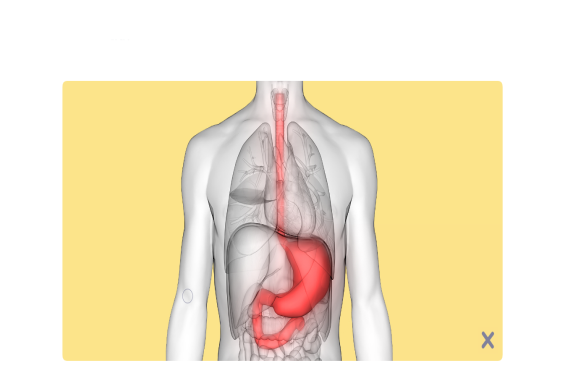 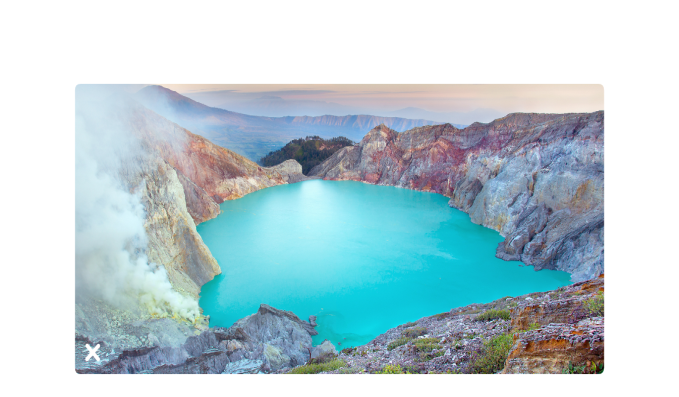 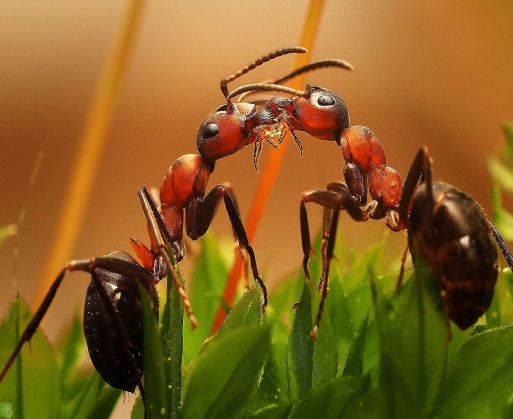 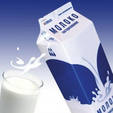 